Zondag 3 maart 2024        3e zondag in de 40-dagentijd         kleur: paarsVoorganger: Erik SchipperOuderling van dienst: Peter ReininkLector: Joost TielemanMuziek: Martijn BorsjeVolgende week in het Huis bij de Bron:Woensdag 6 maart, 19.15 uur: MidweekvieringZondag 10 maart, 10.00 uur: Erik Schipper – met IKAAWelkom en mededelingen van de kerkenraadIn Memoriam: Sijgje Lena Kerkvliet-Mol – Sija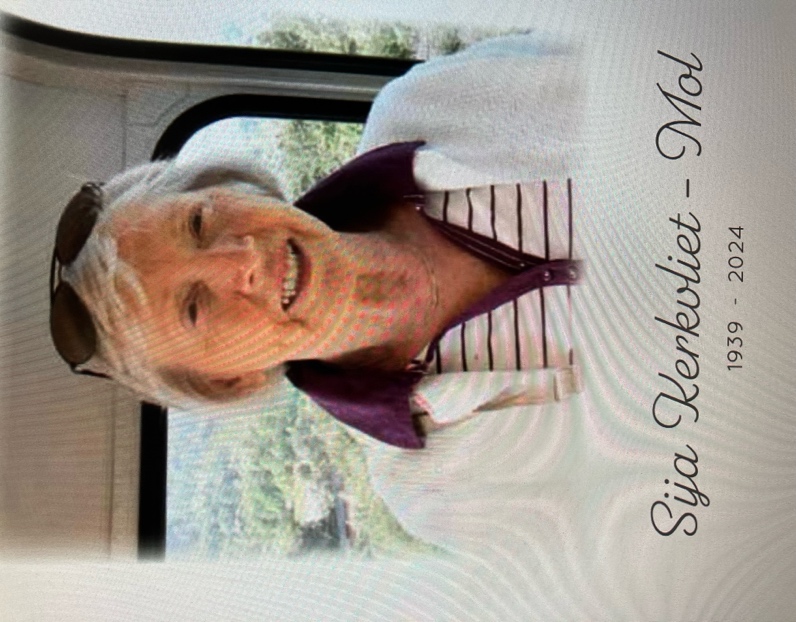 Zingen: LvdK Gezang 429 : 1Wie maar de goede God laat zorgenen op hem hoopt in 't bangst gevaar,is bij hem veilig en geborgen,die redt hij godlijk, wonderbaar:wie op de hoge God vertrouwt,heeft zeker op geen zand gebouwd.Moment van stilte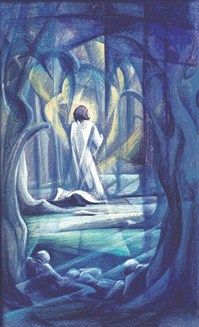 Aanvangslied: Psalm 121 : 1, 2Ik sla mijn ogen op en ziede hoge bergen aan,waar komt mijn hulp vandaan?Mijn hulp is van mijn HERE, diedit alles heeft geschapen.Mijn herder zal niet slapen.Uw wank’le voeten zet hij vast,als gij geen uitkomst ziet:uw wachter sluimert niet!Zijn oog wordt door geen slaap verrast,hij wil, als steeds voor dezen,Israels wachter wezen.Bemoediging en Groetv.: Onze hulp verwachten wij van de Heerg.: die hemel en aarde gemaakt heeftv.: die trouw blijft tot in eeuwigheidg.: en die niet loslaat het werk van zijn handen.v.: Genade voor jullie en vrede van God de Vader en       van Jezus Christus onze Heerg.: Amen.Kyriegebed, na iedere gebedsintentie:Zingen: Lied 547 (refrein)Kyrie eleison, wees met ons begaan,doe ons weer verrijzen uit de dood vandaan.Gebed bij het lezen van de bijbelProjectlied Zingen: Licht van Pasen Licht van Pasen, zondagslicht, levensgloed op ons gezicht –ga ons voor en vuur ons aan om verlicht op weg te gaanSchriftlezing: Markus 14 : 32-42Jezus en zijn leerlingen kwamen bij een plek die Getsemane heette, en Hij zei tegen zijn leerlingen: ‘Blijven jullie hier zitten, terwijl Ik ga bidden.’ Hij nam Petrus, Jakobus en Johannes met zich mee. Hij voelde zich onrustig en angstig worden en zei tegen hen: ‘Ik ben diepbedroefd, tot stervens toe. Blijf hier waken.’ Zingen: Taizé (Adem in ons) 24 Graag met muzieknoteringBleibet hier und wachet mit mir.Wachet und betet, wachet und betet.(2x)Waak met mij en blijf hier bij mijwaken en bidden, waken en bidden.(2x)Vervolg Schriftlezing:Jezus liep nog een stukje verder, liet zich toen op de grond vallen en bad dat dit uur zo mogelijk aan Hem voorbij mocht gaan. Hij zei: ‘Abba, Vader, voor U is alles mogelijk, neem deze beker van Mij weg. Maar laat niet gebeuren wat Ik wil, maar wat U wilt.’ Hij liep terug en zag dat zijn leerlingen lagen te slapen. Hij zei tegen Petrus: ‘Simon, slaap je? Kon je niet één uur waken? Blijf wakker en bid dat jullie niet in beproeving komen; de geest is wel gewillig, maar het lichaam is zwak.’ Weer ging Hij weg om te bidden, met dezelfde woorden als daarvoor. Toen Hij weer terugkwam, lagen ze opnieuw te slapen, want hun ogen vielen steeds dicht, en ze wisten niet wat ze Hem moesten antwoorden. Toen Hij voor de derde maal terugkwam, zei Hij tegen hen: ‘Liggen jullie daar nog steeds te slapen en te rusten? Het is genoeg. Het ogenblik is gekomen waarop de Mensenzoon wordt uitgeleverd aan de zondaars. Sta op, laten we gaan; kijk, hij die Mij uitlevert, is al vlakbij.’Lector: Tot zover lezen wij de Schriften. Lof zij u Christus, in eeuwigheid.	Allen: Amen. Zingen: Zingende gezegend 142 : 1, 2 (melodie: Psalm 26)Blijf hier en waak met mij!Nu is de dood nabij,nooit was ik zo bedroefd en bang.Blijf wakker om te biddentotdat ik in uw middenstraks wederkom – het duurt niet lang.Blijf hier en waak met mij!O, ging aan mij voorbijde beker die ik drinken moet!Maar als gij wilt, mijn Vader,treed ik gewillig nader,dan smaakt het allerzuurste zoet.Verkondiging: ‘Petrus: de Slaapkop’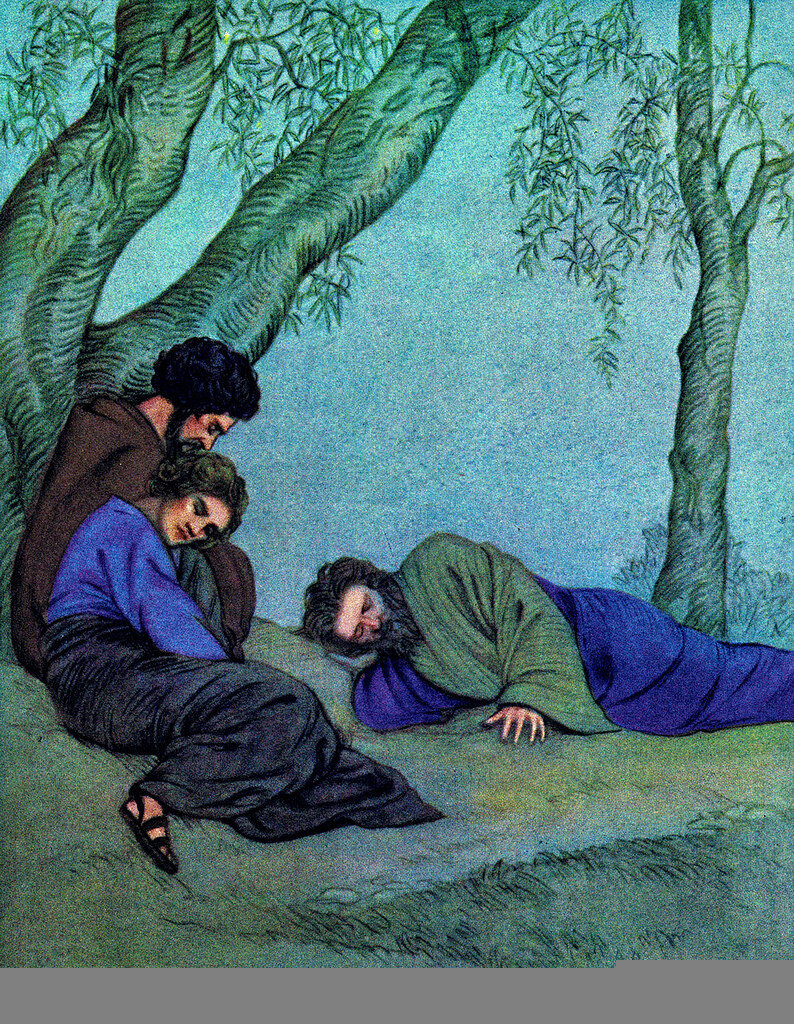 Meditatieve muziekZingen: ​ Hemelhoog 172 : 1, 3, 5, 7Getsemane, die nacht moest eenmaal komen.De Heiland heeft bewust die weg genomen;hij laat zijn doel niet los, wijkt niet terzijde,aanvaardt het lijden.Wie heeft gewaakt van die het naaste stonden?Hij heeft hen driemaal slapende gevonden.Hij ging terug en heeft alleen gebeden,eenzaam gebeden.Altijd zal Jezus weer in doodsstrijd wezen;tot aan het eind der wereld moet hij vrezen,zijn eigen jongeren in slaap te ontdekken.Wat zou hen wekken?Hier zijn wij, Heer, een afgeweken schare,wij, die zo zorgeloos, zo ontrouw waren.Verander ons en reinig onze harten,o man van smarten!Met de kinderen: ‘Met vallen en opstaan’2:15 Wordt nu afgespeeld 281 Ja, ja, ja Petrus Beth Shalom Inleiding op de Maaltijdviering 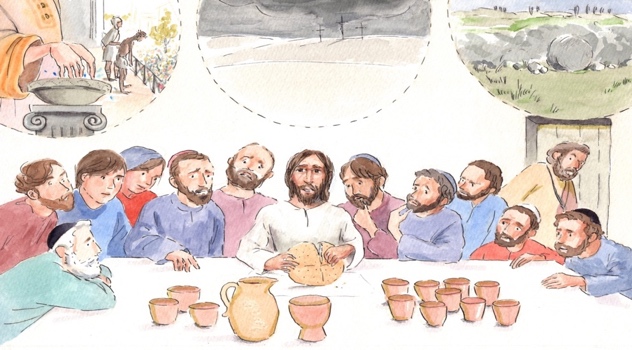 Aandacht voor de gavenZingen: Hemelhoog 175 Graag met muzieknoteringDe Vader die de Zoon de beker reikt,tot aan de rand gevuld met bitterheid,die hem benauwt, tot wanhoop drijft.Het water dat hem aan de lippen staat,een zee van zonden die hem angstig maakt.Hij gaat ons voor.Hij draagt ons door het lijden heen.Refrein 1:Zie hoe hij aan ons lijdt, voor ons strijdt,de beker drinkt.Wie zijn wij, dat hij de doodin diepe nood en angst verdrinkt?De schaduw van de dood valt in de hof,waar Jezus worstelt met de wil van God;de beker gaat hem niet voorbij.De diepte van van zijn lijden, angst en pijn,is dieper dan ons lijden ooit zal zijn.Hij gaat ons voor,hij drinkt ons door het lijden heen.Refrein 1:Zie hoe hij aan ons lijdt, voor ons strijdt,de beker drinkt.Wie zijn wij, dat hij de doodin diepe nood en angst verdrinkt?De Zoon die ons het brood, de beker reikt,ons in zijn liefde en gemeenschap leidt,gedenken wij in brood en wijn.Wij drinken door zijn dood het leven in,een zee van liefde schept een nieuw begin:nooit meer alleen,met Jezus één, totdat hij komt.Refrein 2:Al wie dorst, wordt getroostin het brood, de beker wijn.Neem het brood, proef van de wijn;gedenk dat wij vergeven zijn.De Vader die zijn kind een beker reikt,die overstroomt van goedertierenheid;de wijnstok bloeit,de beker vloeit in eeuwigheid.Gebeden: dankgebed, voorbeden, stil gebed, Onze Vader Onze Vader in de hemel,laat uw naam geheiligd worden,laat uw koninkrijk komenlaat uw wil gedaan wordenop aarde zoals in de hemel.Geef ons vandaag het brooddat wij nodig hebben.Vergeef ons onze schulden,zoals ook wij vergevenwie ons iets schuldig was.En breng ons niet in beproeving,maar red ons van het kwaad.Want aan u behoort het koningschap,de macht en de majesteittot in eeuwigheid. Amen.VredegroetInzettingswoordenDelen van Brood en WijnTijdens het delen van Brood en Wijn is er:Muziek en zang:Zingen: Lied 975 : 4Jezus roept ons tot zijn tafel,breed en wereldwijd gedekt,Waar de kerk bezit haar aardsehemelse ontmoetingsplek.Deel dan brood en wijn, zijn lichaam, deel het lied van liefde weer,deel het feest voor heil’ge zondaars,wees te gast bij onze Heer.Zingen: Lied 558Zingen: Aan uw tafelU nodigt mij aan tafel
om dicht bij u te zijn,
te proeven van het leven
dat U deelt door brood en wijn.
U leidt mij in de stilte,
ik volg u met ontzag,
een plaats van rust waar ik u ontmoeten mag.U ziet mijn hart en leven,
de onrust die verwart,
mijn onbesproken vragen,
die er leven in mijn hart.
U kent al mijn gedachten,verbergen kan niet meer,
in vertrouwen leg ik alles voor u neer.De beker in uw handen
neem ik vol liefde aan,
uit handen die verwond zijn,
waarin de tekens staan,
geen woorden meer van oordeel,
genade onverdiend,
die aan tafel wordt geproefden wordt gezien.U deelt met mij de maaltijd,
reikt mij verzoening aan,
uw liefde is nog groter
dan de schuld die is voldaan,
u toont mij uw genade,
die werkzaam is in mij:
door de kracht van uw genade ben ik vrij.Zingen: Lied 389Het brood dat ons voor ogen staaten zich geduldig breken laat,is uw gedaante, lieve Heer,gij daalt als manna in ons neer.De beker, die de ronde doethet is de omloop van uw bloed,het spreekt van een geheimenis,uw harstslag, die ons leven is.Uw bloed, het raakt de lippen aan,de deurposten van ons bestaan,de dood gaat aan ons hart voorbij,o Lam van God, U loven wij.Gij, die een broodhuis voor ons zijt,een wijngaard, die het hart verblijd,Heer Jezus, die ons drenkt en voedt,gijzelf zijt onze overvloed.Zingen: Taize 45Eat this bread, drink this cup,come to him and never be hungry.Eat this bread, drink this cup,trust in him and you will not thirst.Jesus Christ, bread of life,those who come to you will not hunger.Jesus Christ, risen Lord,those who trust in you will not thirst.DankgebedSlotlied: Psalm 121 : 3, 4De HEER brengt al uw heil tot stand,des daags en in de nachthoudt hij voor u de wacht.Uw schaduw aan uw rechterhand:de zon zal u niet schaden,de maan doet niets ten kwade.De HEER zal u steeds gadeslaan,hij maakt het kwade goed,hij is het die u hoedt.Hij zal uw komen en uw gaan,wat u mag wedervaren,in eeuwigheid bewaren.   Heenzending en Zegen	3x amenJezus, om uw lijden groot,om uw leven en uw dooddie volbrengen 't recht van God,Kyrie eleison.Heer, om uw zachtmoedigheid,vorst die op een ezel rijdten om Sions onwil schreit,Kyrie eleison.Om de zalving door een vrouw,vreugdeolie, geur van rouw,teken van wat komen zou,Kyrie eleison.Om het brood, Heer, dat Gij breekt,om de beker die Gij reikt,om de woorden die Gij spreekt,Kyrie eleison.Here, om uw bloedig zweet,als Ge alleen de wijnpers treedt,om de kelk vol bitter leed,Kyrie eleison.Om het zwijgen, het geduld,waarmee Gij de wet vervult,als men vrucht'loos zoekt naar schuld,Kyrie eleison.Om het woord van godlijk rechtdat Gij tot uw rechters zegt,zelf hebt Ge uw geding beslecht,Kyrie eleison.Om de doornen van uw kroon,om de gees'ling en de hoon,roepen wij, o Mensenzoon,Kyrie eleison.Om uw kruis, Heer, bidden wij,om de speerstoot in uw zij,ga aan onze schuld voorbij,Kyrie eleison.Heer, om uw vijf wonden rood,om uw onverdiende dood,smeken wij in onze nood,Kyrie eleison.